Publicado en Miami el 12/01/2016 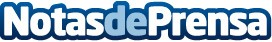 Sundown ofrece 2 meses gratuitos en servicios de call centerServicio de atención al cliente de mucha confiabilidad e inmejorable atenciónDatos de contacto:Miriam Anderson3057026677Nota de prensa publicada en: https://www.notasdeprensa.es/sundown-ofrece-2-meses-gratuitos-en-servicios_1 Categorias: Programación Emprendedores Software Ciberseguridad http://www.notasdeprensa.es